ASIA PACIFIC KAIROS: A prophetic call to journey together with the PCT in pursuit of justice and peace for the people of Taiwan and the Asia-Pacific“What does the Lord require of you but to do justice, and to love kindness, and walk humbly with your God” Micah 6:8TEF Newsletter Issue 9Photo of the February 2019 Steering Group Meeting in Berlin, Germany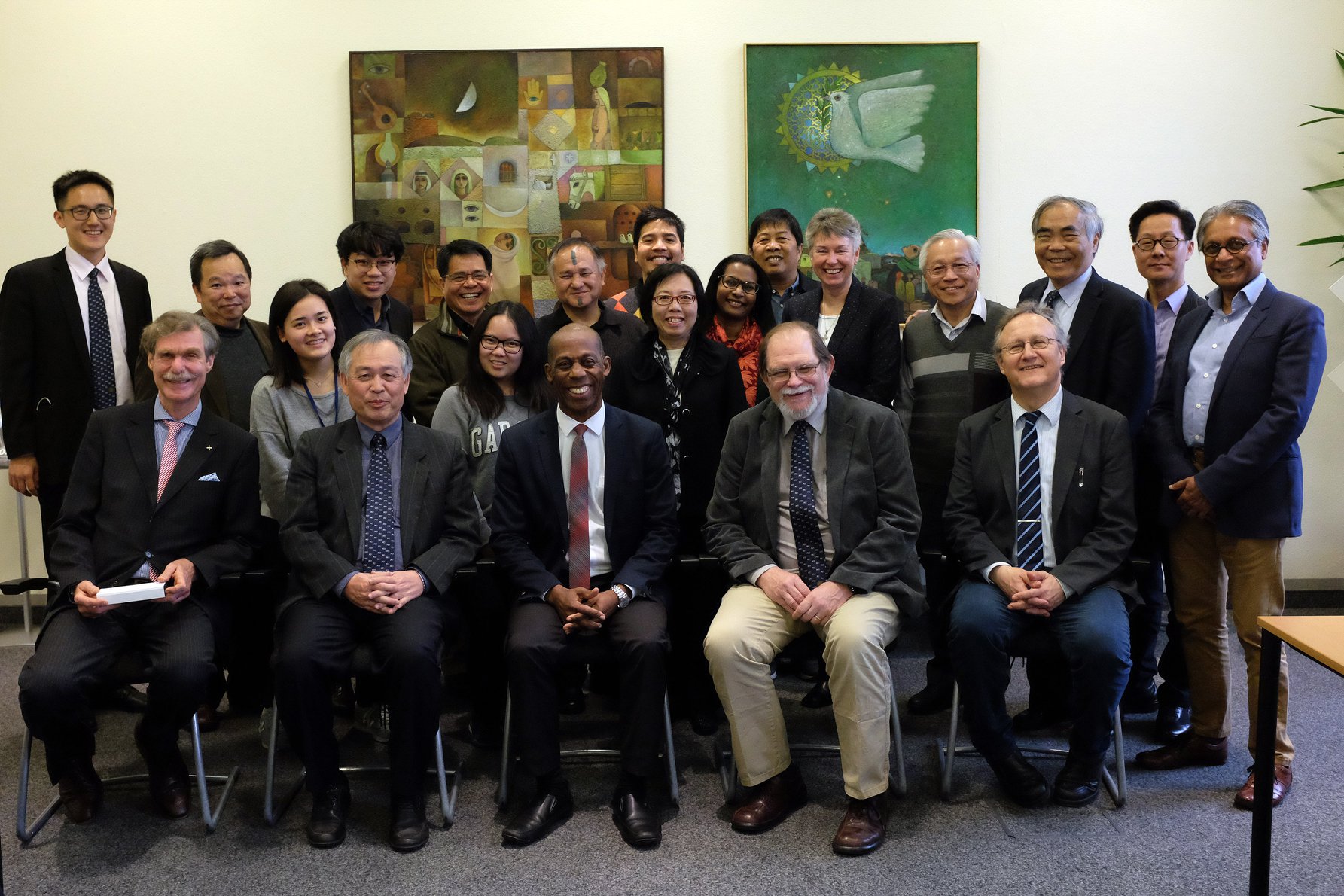 Video of the November Meeting of the TEFFor the participants and those interested in finding out the highlights of the first TEF meeting in November last year here is the link to the 23-minute video:  https://youtu.be/ViT393ADaPAPlease also be reminded that the TEF has a website:http://english.pct.org.tw/tef/index.htmlThe next meeting of the TEF Steering Group will take place in Taiwan on June 17-18, 2019.  On June 19, there will be a joint meeting with the DARE program of the Council for World Mission. DARE will bring about 90 theologians, scholars and ecumenical activists to Taiwan for its 2019 forum. Below is the program for the joint meeting and a brief introduction to DARE2019.6.19Discernment and radical engagement (DARE) are at the heart of the CWM mission. This annual forum provides a platform for scholars and activists to present and challenge perspectives on mainline theological and biblical scholarships while rooted to ground-level struggles and concerns. At the same time, they are provided the opportunity to share personal insights, viewpoints and experiences through publications – with the end goal of growing and better equipping themselves in discernment and radical engagement with local communities.Through DARE, CWM partners with committed and creative thinker-practitioners of our time, signaling to ourselves and to the world, that our loyalty is to the God of life who calls us to take on the life-giving mission for which Jesus lived and died.DARE also comes out of the conviction that another world is possible. Another world free from the politics of hate; ideologies of supremacy; enslavement to the imperial logic; a world in which ecology could heal; security of children is a priority; strangers welcome each other; movement of people is a right and freeing; the elderly is treated with compassion and care.The forum’s theme this year is organised around six streams:EarthClassRace / CasteGenderOccupationArtificial intelligenceTimeContentsModerator/Speaker080009:00TEF SG members Travel from Howard Civil Service International House Taipei to Chi-Lin Foundation                                                       DARE members Travel from Cuncyue Resort to Chi-Lin Foundation, Yi Lan 09:30Welcome and IntroductionsWelcome :Lyim Hong-Tiong, PCT General Secretary  Introduction :Sudipta Singh Moderator: Li U-Peng, PCT TEF Task Force staffGreetings :Lim Gi-Hiong (林義雄)   09:30Greetings by Founder of the Chi-Lin FoundationModerator: Li U-Peng, PCT TEF Task Force staffGreetings :Lim Gi-Hiong (林義雄)   10:00Tour Taiwan Democracy Movement Museum Docents from Chi-Lin Foundation11:00Break Break 11:30Introduction to TEF  Taiwan Isolation (Victor Hsu) Next Steps(Collin Cowan/ Chris Ferguson)/Moderator: Nancy Lin, PCT Member on TEF SG12:30LunchLunch14:00Panel on TEF Issues Speaker: Omi Wilang (IP) Response From DARE (2-3 persons)Moderator: Vavauni Ljaljegean PCT TEF Task ForcePCT staff15:30Travel to Lo-Tong churchTravel to Lo-Tong church16:30DARE Opening WorshipPreacher: Lyim Hong-TiongLiturgist: Dongi Kacaw 17:30Travel to Restaurant for Welcome DinnerTravel to Restaurant for Welcome Dinner18:00Welcome DinnerModerator: Lian Chin-Siong